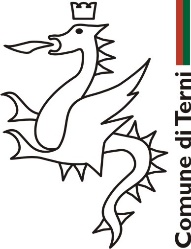 Electronic identity card (CIE)The electronic identity card replaces old paper ID cards. It is possible to ask for the paper identity card ONLY FOR URGENT AND DOCUMENTED CASES: health reasons, travel, election and participation in public competitions.After requesting ID card, it takes about 10 days to be delivered.WHERE TO APPLY FOR IDENTITY CARD:CENTRAL REGISTER - Terni, Corso del Popolo, 30tel. 0744.549268E-mail: anagrafe@comune.terni.itOpen from Monday to Friday 9 am - 12.30 pm / Tuesday and Thursday 3.30 pm - 5.30 pm / SATURDAY CLOSEDLOCAL OFFICE - Via del Mandorlo 15tel. 0744.306004HOW TO BOOK AN APPOINTMENT:Online:  www.prenotazionicie.interno.gov.it/Citizens without Internet connection, can go to the URP (Public Relations Office) in Via Roma 36Open from Monday to Friday  9 am - 1 pmTel. 0744.432201LOCAL OFFICE - Via del Mandorlo 15Only by phone - tel. 0744.306004If you are unable to show up, please cancel the appointment by sending an email to cie.cittadini@interno.it or by calling the URP (Public Relations Office) from Monday to Friday 9am - 12pm at the number 0744.432201DOCUMENTATION REQUIRED:A passport photoNational insurance number / Health insurance cardThe expired ID card or the report in case of loss or theft issued by the Police (for the renewal)Payment of € 22.50 (by credit card, by the PagoPa service or in cash)For non-EU CITIZENS: in addition to the documents indicated, you also need a valid passport and the residence permit (or receipt of the application for renewal and a copy of the expired residence permit)FOR MINORS: It is necessary the presence of the minor and both parents with identification document or the presence of only one parent in possession of a declaration of consent to expatriation signed by the other parent with a copy of the identity document. The presence of only one parent is sufficient for the identity card NOT valid for expatriation.VALIDITYIt expires after 10 years, expect for children under the age of 18. Validity of 3 years for children from 0 to 3 years old, validity of 5 years for children from 3 to 18 years old.